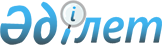 Об установлении карантина на территории крестьянского хозяйства "Сахи" расположенного в селе Жанаталап Терисакканского сельского округа
					
			Утративший силу
			
			
		
					Решение акима Терисакканского сельского округа Кобдинского района Актюбинской области от 15 апреля 2021 года № 17. Зарегистрировано Департаментом юстиции Актюбинской области 16 апреля 2021 года № 8241. Утратило силу решением акима Терисакканского сельского округа Кобдинского района Актюбинской области от 23 июня 2021 года № 18
      Сноска. Утратило силу решением акима Терисакканского сельского округа Кобдинского района Актюбинской области от 23.06.2021 № 18 (вводится в действие со дня его первого официального опубликования).
      В соответствии со статьей 35 Закона Республики Казахстан от 23 января 2001 года "О местном государственном управлении и самоуправлении в Республике Казахстан", статьей 10-1 Закона Республики Казахстан от 10 июля 2002 года "О ветеринарии" и на основании представления руководителя Кобдинской районной территориальной инспекции Комитета ветеринарного контроля и надзора Министерства сельского хозяйства Республики Казахстан от 5 апреля 2021 года № 2-11-3\75, аким Терисакканского сельского округа РЕШИЛ:
      1. Установить карантин на территории крестьянского хозяйства "Сахи" расположенного в селе Жанаталап Терисакканского сельского округа, в связи с выявлением болезни эмфизематозный карбункул среди крупного рогатого скота.
      2. Государственному учреждению "Аппарат акима Терисакканского сельского округа Кобдинского района Актюбинской области" в установленном законодательством порядке обеспечить:
      1) государственную регистрацию настоящего решения в Департаменте юстиции Актюбинской области;
      2) размещение настоящего решения на интернет-ресурсе акимата Кобдинского района, после его официального опубликования.
      3. Контроль за исполнением настоящего решения оставляю за собой.
      4. Настоящее решение вводится в действие со дня его первого официального опубликования.
					© 2012. РГП на ПХВ «Институт законодательства и правовой информации Республики Казахстан» Министерства юстиции Республики Казахстан
				
      Аким Терисакканского 
сельского округа 

А. Клютов
